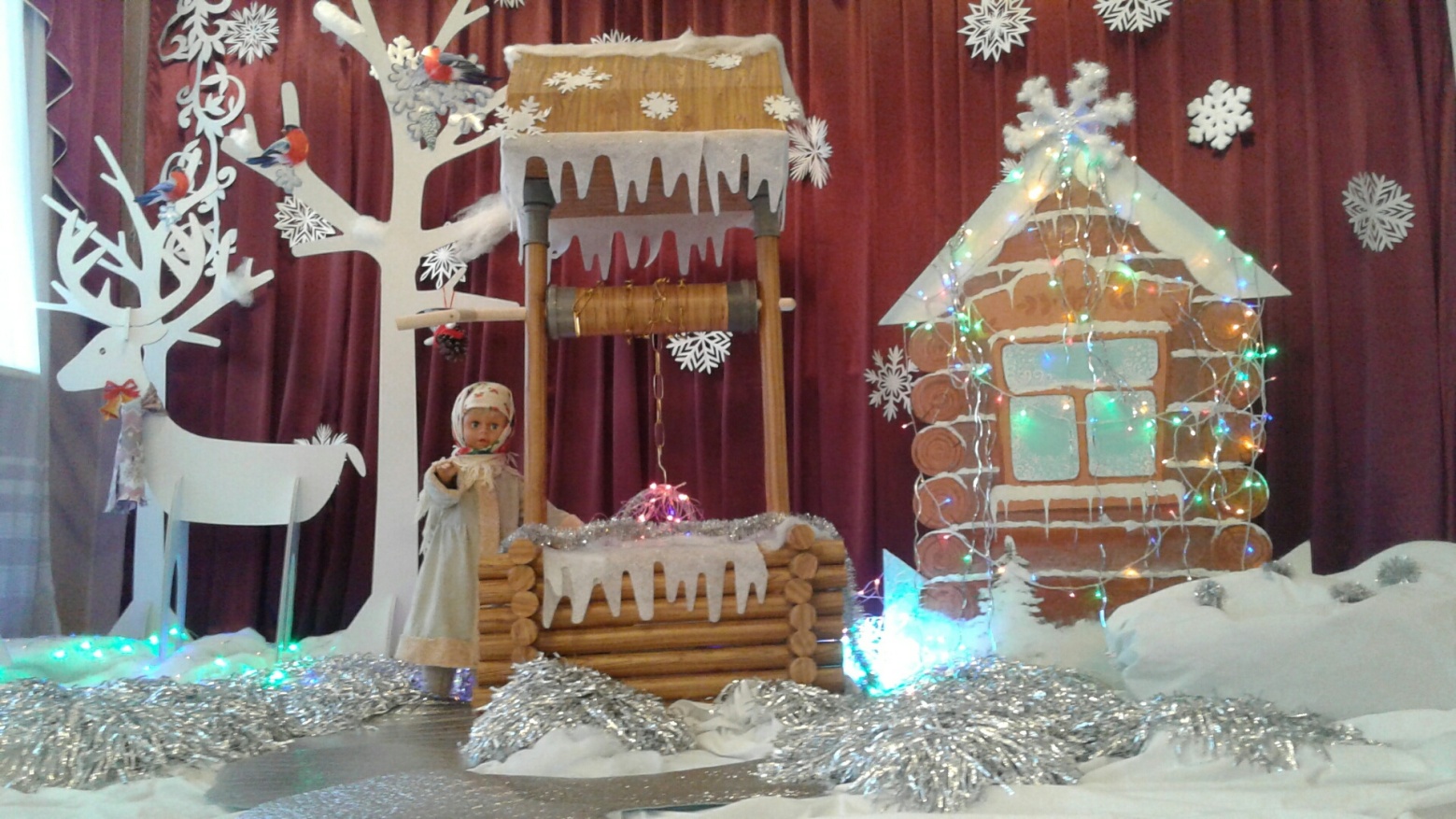 Музыкальный зал МБДОУ №7 «Рябинушка»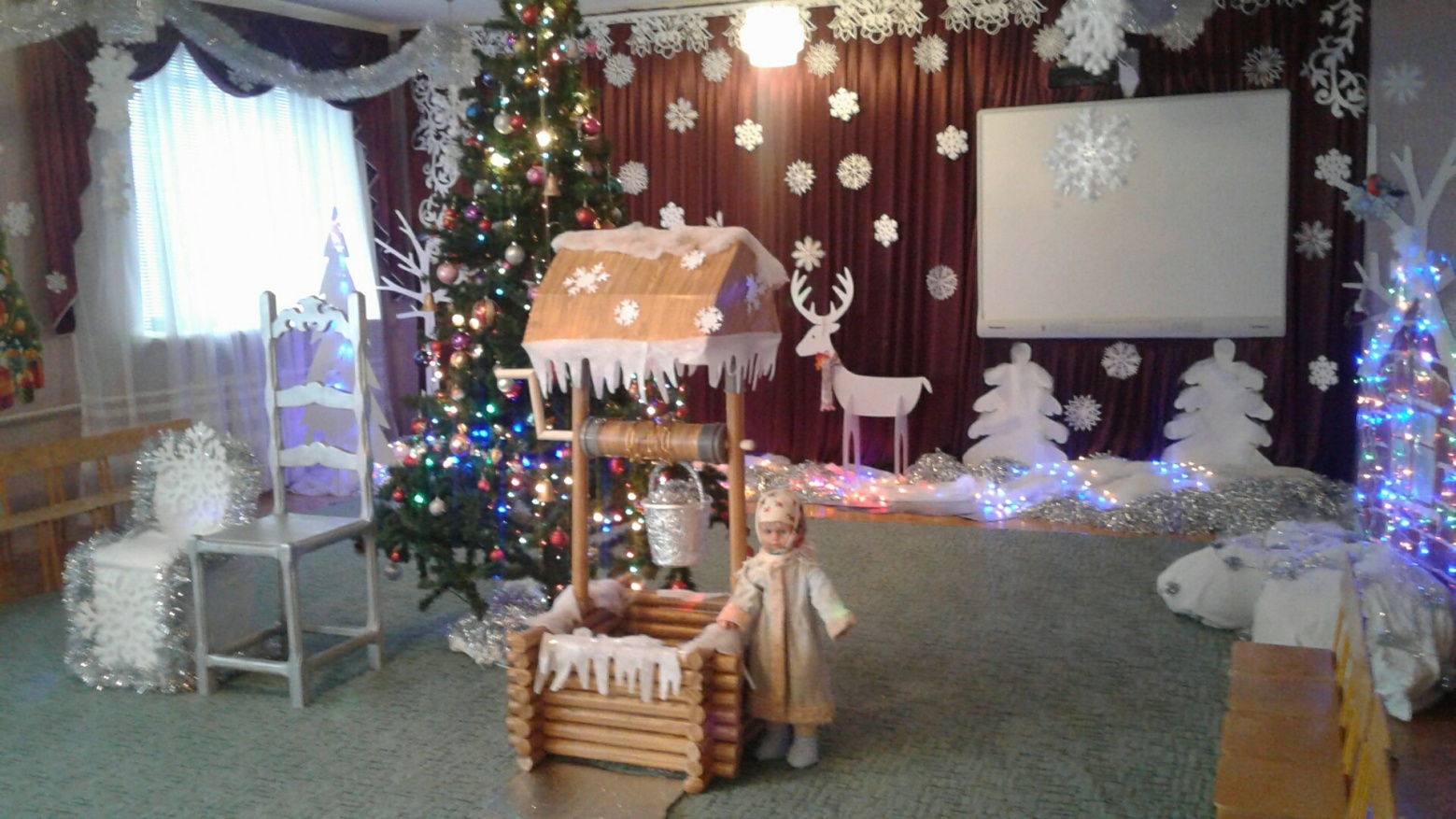 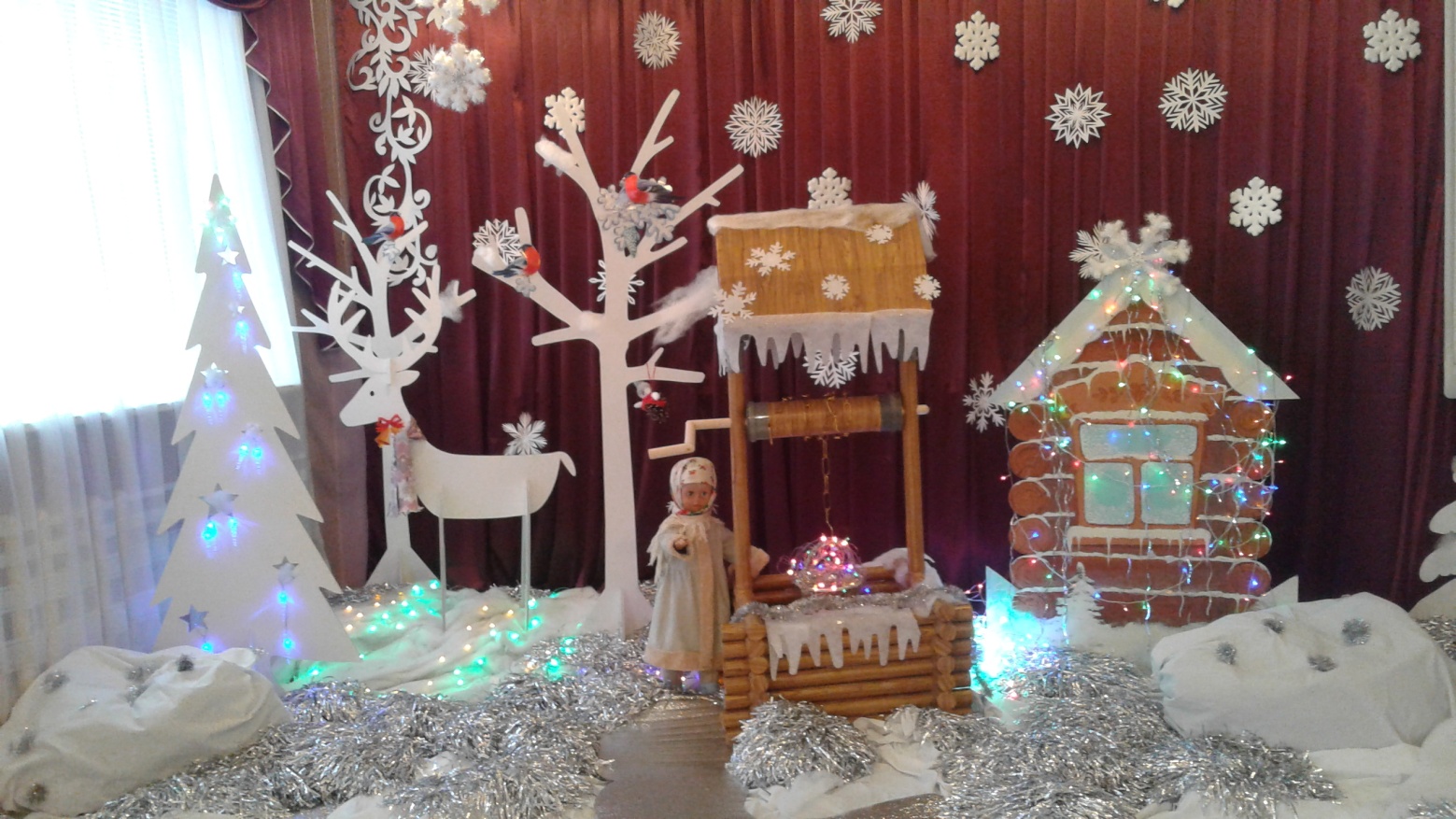 